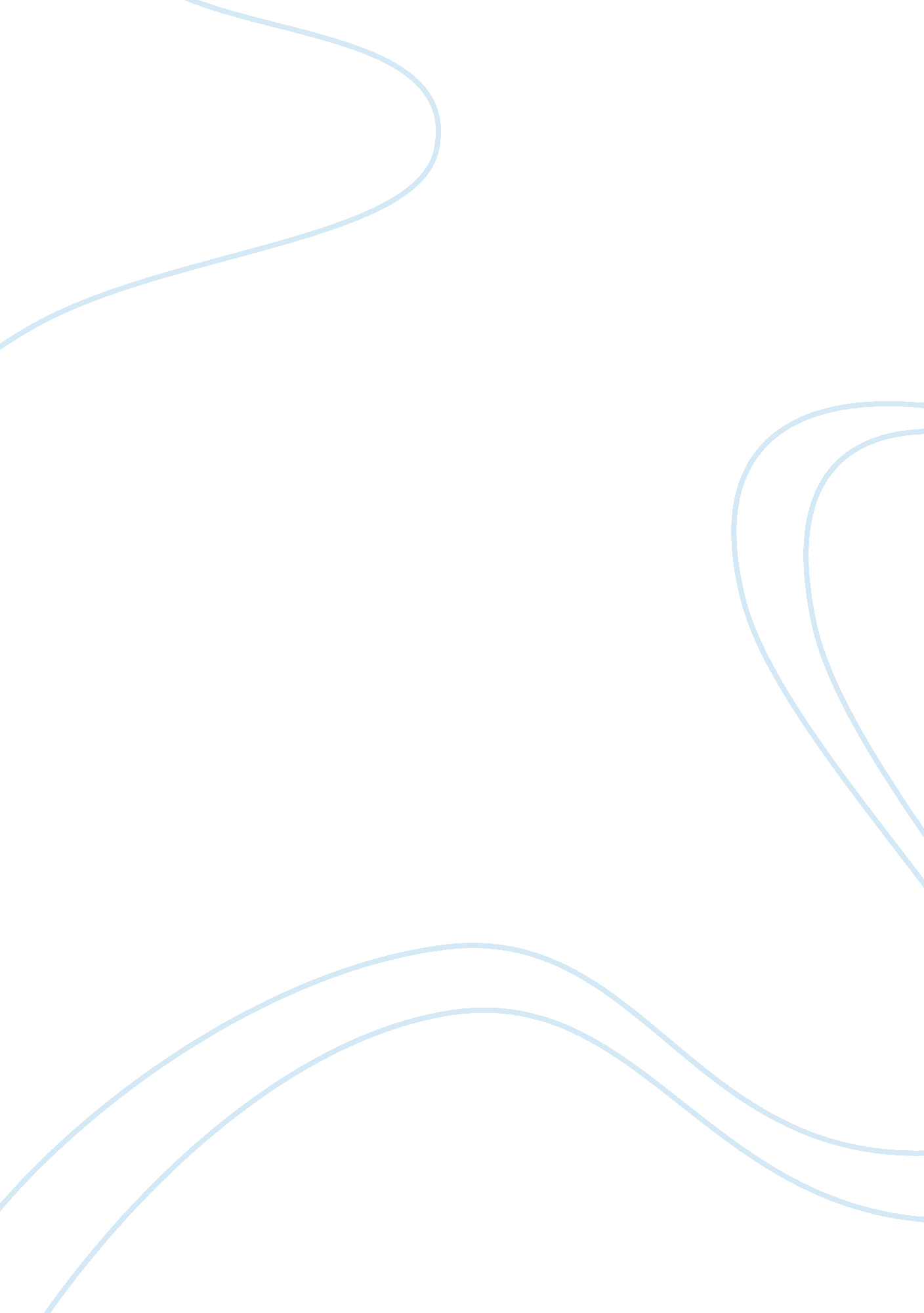 Computer information systems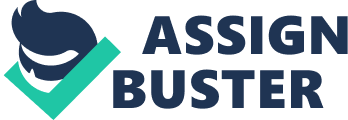 Computer Information Systems Submitted to, Submitted By, of the Submitted on, [November 22nd, INTRODUCTION 
Internet connectivity today is inevitable for every individual as internet is a timely means of information transfer. Establishing a Local Area Network is one of the key steps that need to be implemented when network connectivity, specifically internet connectivity is intended. 
BENEFITS 
Establishment of a LAN within a home has the following advantages: 
Sharing of data/files among computing devices. 
Using a shared printing/peripheral device. 
Sharing Internet Connection. 
Playing network shared computer games. (Computer games often support LAN mode.) 
Home Entertainment. 
If the LAN connection is routed to a wireless device that emits wireless connectivity throughout the premises of the home then it has additive advantages. These may be narrated as follows: 
Mobility: The computing device may be moved from one place to the other as internet connectivity or LAN connectivity is not limited to the positioning of the hardware LAN wires anymore. 
Wires Not Required: Too much of wiring around the house is not readily adaptable. Maintenance of Cabling across a number of computers inside a home may become fussy. 
CONNECTIVITY 
The devices that could thus get connected to a home LAN are as follows: 
Personal Computers/ Laptops 
Printer or other peripheral devices 
Digital Video Recorders 
Video Game Consoles 
The devices that could get connected to a wireless networking set up within a home are: 
Smartphones, 
Tablet PCs, 
Wireless enabled Personal Computers and Laptops, 
Wireless enabled video gaming consoles etc. 
PUBLIC WiFi ACCESS- PROS AND CONS 
Public WiFi Access is the key to the connectivity of internet all around the world nowadays. All the hyped and popular handy computing devices support wireless connectivity via public WiFi access. There are, however, a number of pros and cons associated with the concept of WiFi connectivity. These are: 
PROS OF WiFi 
Accessibility with Convenience, Flexibility 
The flexibility of roaming around with your computing device still connected to the internet or any other public network being accessed. 
The constraint of wired access and positioning nearby wired connecting device is no longer present. The comfort ability of sitting on your comfortable bed while surfing the internet can be cherished with the WiFi technology. 
Enables WiFi cards to talk at the same time without interference. 
Economical 
WiFi setup proves to be much less expensive than the wired connectivity. This is owing to the fact that the main cost is incurred in connecting devices via wires to the router. 
Hotspots 
Internet availability via wireless connectivity gets available in public areas such as lobbies, waiting lounges, airports, train stations and eating places etc. 
CONS OF WiFi 
Transmission Speed and Bandwidth 
The more the distance is between your computing device and the access point of the WiFi network the lesser is the strength of the network signal coming via it. This eventually is directly proportional to the speed and quality of surfing. 
Security. 
Content security is not at very optimum in Wireless Connecting Wi-Fi Networks. Password protection does not ensure security in Wireless Networks. WEP (Wired Equivalent Privacy) is the common encryption standard that is in use to ensure security across Wi-Fi Networks. This protocol is however, is reported to have been repeatedly broken, despite being configured accurately. 
REFERENCES: 
Mitchell, B. (2011). What are the benefits of Networking. About. com Wireless/ Networking. Retrieved from http://compnetworking. about. com/cs/wireless/f/whywirelesslan. htm 
Black, C. (2011). The Pros and Cons of using Wireless Internet Services. eHow. Retrieved from http://www. ehow. com/about_5348495_pros-using-wireless-internet-services. html 
Wilson, V. T., Fuller, J. (2011). How Home Networking Works. How Stuff Works. Retrieved from http://computer. howstuffworks. com/home-network. htm 